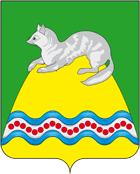 СОБРАНИЕ ДЕПУТАТОВКРУТОГОРОВСКОГО СЕЛЬСКОГО ПОСЕЛЕНИЯСОБОЛЕВСКОГО МУНИЦИПАЛЬНОГО РАЙОНАКАМЧАТСКОГО КРАЯРЕШЕНИЕ«14» марта 2020 года  № 8614 –я  очередная сессия 4-го созыва На основании проведенного капитального ремонта в квартирах, расположенных по адресу: ул. Набережная, д. 5, кв. 5,7,9 и ул. Набережная, д. 8, кв. 1, Собрание депутатов Крутогоровского сельского поселения РЕШИЛО:1. Установить для юридических лиц арендную плату за пользование жилым помещением общего имущества в многоквартирном доме  муниципального жилищного фонда Крутогоровского сельского поселения Соболевского муниципального района в размере 20.000 (двадцать  тысяч рублей)2. Направить настоящее решение главе Крутогоровского сельского поселения  на подписание и обнародование.3. Настоящее решение вступает в силу после его официального опубликования.Председатель Собрания Депутатов Крутогоровского сельского поселения                                             А.В. Струнина«Об увеличении  размера арендной платы за  пользование жилым помещением для юридических лиц муниципального жилищного фонда Крутогоровского сельского поселения Соболевского муниципального района Камчатского края».